Things to do during COVID-19Free films and other entertainmentSproutflix is offering 10 popular short films, featuring people with intellectual and developmental disabilities, for free right now! Click this link to see the playlist - http://sproutflix.org/virtual-sprout-film-festival/Metropolitan Opera is offering free streaming of one opera every day during the coronavirus closure, released on their homepage every night at 7:30pm - https://www.metopera.org/DC Public Library Go Digital – tons of free books, movies, and music - https://www.dclibrary.org/godigitalAudible is offering free titles for listeners 0-18 in English, Spanish, German, French, Japanese and Italian - www.stories.audible.com #operationASLstorytime - Stories in ASL! https://www.youtube.com/playlist?list=PLyyNOvCkEYaF_eS-zb4nHES6W4ZkNPHck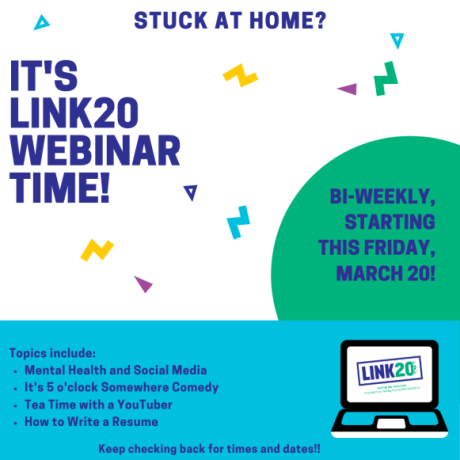 Virtual social connectionLINK20 Webinars are here! Webinars twice a week for the coming weeks! The first one is this Friday, March 20 at 2pm EST. RSVP to Jenny@rudermanfoundation.org to let us know that you are coming!!  Zoom Meeting: https://zoom.us/j/975069493; Meeting ID: 975 069 493Two months of free internet for new customers - https://internetessentials.com/?fbclid=IwAR0BnafiiPhY7wUFnw8MBLXK6Gwr_NMMzHGxSQkkqfLxETkVQd0G3bdd1cYVirtual dinner parties hosted on Zoom by The Table Church - https://thetablechurchdc.org/dinnerpartiesVirtual church services are being offered by many churches:The Table Church, 5pm Sundays - https://thetablechurch.online.church/Capital Life Church, 10:30am Sundays - https://capitallife.org/covid-19-coronavirus-update/Metro Church - https://metrochurch.com/watch/The Community Church of Washington DC, various times for prayer calls and virtual services - https://www.facebook.com/pg/www.ccwdc.org/events/?ref=page_internalNational Presbyterian Church, 11am Sundays - http://nationalpres.org/liveWaterfront Church DC, many different online resources - https://www.waterfrontchurchdc.com/livestreamChinese Community Church, alternate remote worship options - http://www.cccdc.com/2020/03/20/worship-at-home-march-22-2020/ Long list of live streamed Catholic masses and prayers in DC - https://adw.org/live-streamed-masses-and-prayers/Physical activity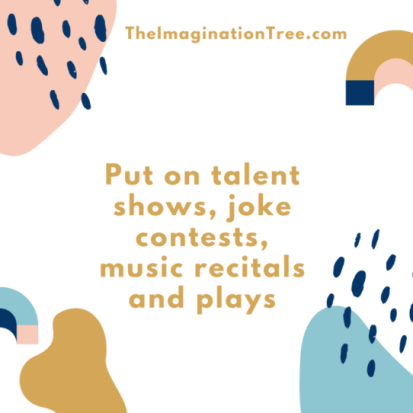 Lots of great activity ideas at this website - https://theimaginationtree.com/stay-at-home-survival-guide/Yoga with Adriene – lots of free yoga videos, including chair yoga and meditation! https://www.youtube.com/channel/UCFKE7WVJfvaHW5q283SxchASpecial Olympics’ School of Strength videos - https://www.specialolympics.org/school-of-strength?utm_medium=email&utm_source=specialolymp&utm_content=3+-+Check+out+the+videos+Fitness+Tracker+and&utm_campaign=20200320_schoolofstrengthe1b&source=20200320_schoolofstrengthe1b&ms=20200320_schoolofstrengthe1b&cha=12 Headspace is offering free meditations - https://www.headspace.com/covid-19 Food and nutritionDC Public Schools has pick-up sites Monday-Friday for school age children to receive a free lunch - https://coronavirus.dc.gov/sites/default/files/dc/sites/coronavirus/publication/attachments/Meal%20Sites03192020%40930am.pdfCapital Area Food Bank is offering ongoing food distribution to people’s homes through partner organizations and community hub locations for food pick up. The best way to stay informed about these is to visit their website - https://www.capitalareafoodbank.org/covid19response/ or call their hunger lifeline - 202-644-9807Learning activitiesDC Public Schools has their distance learning website up and running where you can access learning activities and lessons - https://dcps.instructure.com/courses/179580Free class offered by Yale called The Science of Wellbeing - https://www.coursera.org/learn/the-science-of-well-beingRequests for helpCOVID-19 Neighborhood Need Request – register a request for support here: https://docs.google.com/forms/d/e/1FAIpQLSfI1gz0iFfpIOs12kZT8xrreddmoSPtiDn_bT-vjLns_WuO0g/viewformDC Mutual Aid Network for Wards 7&8 – call to report your need for childcare, groceries, translators, hygiene products, etc. – 202-630-0336DC Mutual Aid Network for Ward 5 – call to report your need for childcare, groceries, translators, hygiene products, etc. – https://docs.google.com/forms/d/e/1FAIpQLScoHwezDrIhbEhQsSr_QbgSbOyq2ZJtsNCsYkNc5Y33C4n2Sw/viewformNextdoor neighborhood lists – many neighbors are offering up support for anyone who needs it. This is a great place to post a need that you have and get help from a neighbor – https://nextdoor.com or on the app